Curriculum Expectations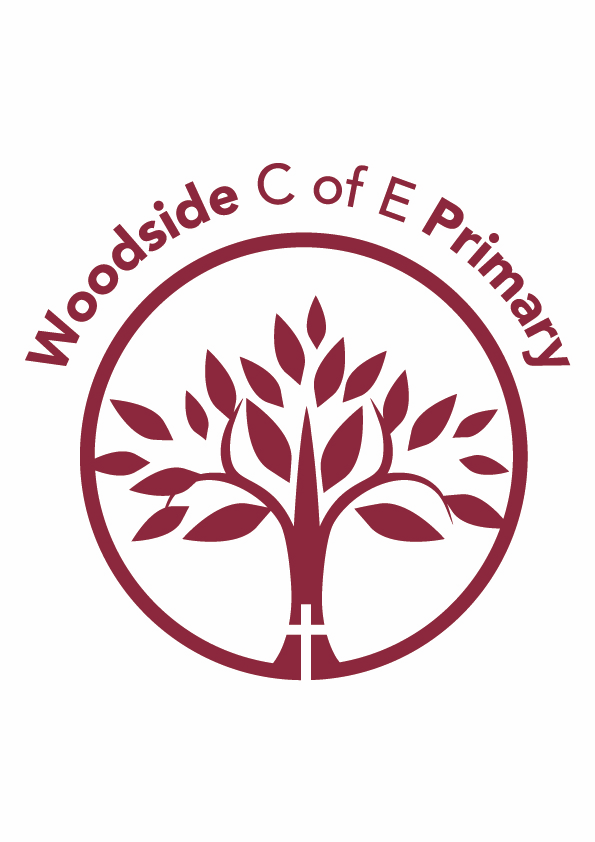 Music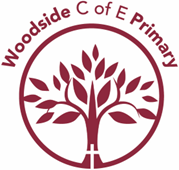 